 ВСЕУКРАЇНСЬКЕ ТОВАРИСТВО "ПРОСВІТА" ім. ТАРАСА ШЕВЧЕНКА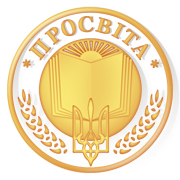                              РІВНЕНСЬКЕ ОБЛАСНЕ ОБ'ЄДНАННЯ               	                Вул. С. Петлюри, 1, м. Рівне, 33028,          електронна пошта: rvprosvita@ukr.net № 15  від  25.09.2019                              На № ________________від_____________			Начальникам відділів, управліньосвіти райдержадміністрацій,виконкомів рад міст обласногозначенняЗавідувачам районних, міськихметодичних кабінетів, центрівКерівникам ОТГКерівникам закладів освітиПравління Рівненського обласного об᾿єднання Всеукраїнського  товариства «Просвіта» імені Тараса Шевченка просять Вас довести до відома керівників закладів загальної середньої освіти інформацію про проведення щорічного обласного літературного конкурсу “Перло многоцінне” у 2019 році, приуроченого Дню української писемності та мови (умови конкурсу додаються). Матеріали (літературно-творчі доробки) конкурсу необхідно надіслати до 31 жовтня 2019 року за адресою: вул. С. Петлюри, 1, м. Рівне, 33028, Рівненське обласне об’єднання ВУТ “Просвіта” імені Т. Шевченка або на електронну адресу: (rvprosvita@ukr.net). Обов’язково зазначити контактний номер телефону учителя, який підготував до конкурсу. Додаток: на 2 аркушах.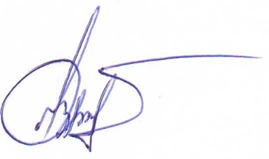 З повагою, голова			      І.ВЄТРОВДодаток до листа № 15  від  25.09.2019   УМОВИпроведення літературного конкурсу“Перло многоцінне”І. Загальні засади1. Літературний конкурс  “Перло многоцінне” проводиться Рівненським обласним об’єднанням Всеукраїнського товариства «Просвіта» ім. Т. Шевченка з нагоди Дня української писемності та мови (9 листопада) із залученням інших громадських організацій.2. Назва конкурсу “Перло многоцінне” запозичена у Кирила Ставровецького, відомого українського письменника і вченого, просвітителя і видавця ХVI – ХVІІ століть, уродженця Млинівщини (Волинь), автора збірника повчань і віршів “Перло многоцінне”.3. Мета конкурсу – утвердження української національної ідеї, державного статусу української мови, піднесення її престижу серед молоді, виховання  шанобливого ставлення до історії, культури і традицій українського народу.4. Завдання конкурсу:- пошук та підтримка талановитої молоді;- підняття престижу української мови;- виховання у молодого покоління українців любові до мови свого   народу;- формування в молодої людини почуття патріотизму, потреби    особистої причетності до процесів утвердження і розвитку          української мови та культури.5. Конкурс проводиться як творче змагання для дітей шкільного віку, які шанують українське слово, мають літературний хист.6. Жанр літературних творів автори обирають добровільно – поезія, драма, проза, оповідання, новели, нариси, етюди, замальовки та ін.7. Тематика літературних творів конкурсу:- мова – ознака державності українців;- слово, мова як культурно-історичне явище;- творці, носії, захисники української мови, писемності, культури та ін.- національна ідея як головна цінність українського народу.ІІ. Організація конкурсу8. Конкурс проводиться з вересня по листопад поточного року.9. До участі в літературному конкурсі запрошуються учні шкіл, ліцеїв, гімназій, яких турбують питання історії, майбутнього України, функціонування та розвиток української мови, культурних традицій рідного народу.10. Конкурс розпочинається 25 вересня і завершується 31 жовтня 2019  року. 11. Матеріали (літературно-творчі доробки) конкурсу надсилаються за адресою: вул. С. Петлюри, 1, м. Рівне, 33028 або на електронну пошту rvprosvita@ukr.net 12. Конкурсантам необхідно вказати: прізвище, ім’я, вік, заклад освіти, клас, рід занять, домашню адресу, контактний телефон, жанр запропонованого для участі у конкурсі літературного твору. 13. Організаційний комітет конкурсу формується з членів правління Рівненської обласного об’єднання “Просвіта”, спілки письменників, закладів, установ освіти, міських та районних товариств “Просвіти”. Комітет формує склад журі, діє на засадах колегіальності ухвалення рішень, добровільності і рівноправності членства, гласності. 14. Журі добирається правлінням Рівненського обласного об’єднання “Просвіта” імені Т. Шевченка із числа науковців, членів Національної спілки письменників України, учителів-україністів області, представників державних та громадських організацій, діяльність яких спрямована на розвиток української мови.15. Журі конкурсу до 5 листопада підбиває підсумки і визначає переможців.ІІІ. Проведення конкурсу та підбиття підсумків16. Роботи (літературні твори), які надійшли на конкурс до 31 жовтня за вказаною поштовою чи електронною адресами розглядаються членами журі до 5 листопада. Визначаються переможці.17. Нагородження переможців конкурсу відбувається на урочистостях, які проводитимуться у  містах, райцентрах області з нагоди Дня української писемності та мови (9 листопада або напередодні).18. Переможці конкурсу нагороджуються грамотами Рівненського обласного об’єднання Всеукраїнського товариства “Просвіта” імені Т. Шевченка та цінними подарунками. 19. Твори переможців конкурсу друкуються у щорічному альманасі «Проріст», вручення якого відбувається 22 травня під час обласного свята української мови, культури й духовності у Пересопниці.20. Перебіг конкурсу, його результати та твори переможців висвітлюються на сайтах «Просвіти», у засобах масової інформації.